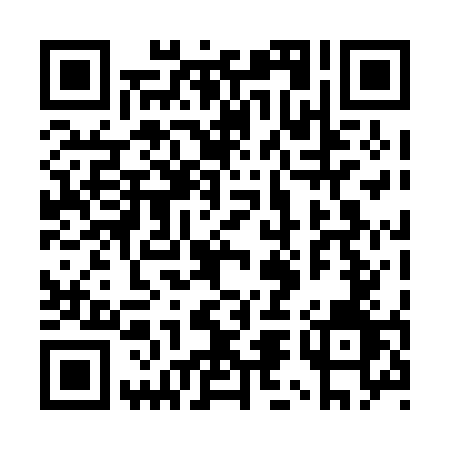 Prayer times for Fadden Corner, Quebec, CanadaMon 1 Jul 2024 - Wed 31 Jul 2024High Latitude Method: Angle Based RulePrayer Calculation Method: Islamic Society of North AmericaAsar Calculation Method: HanafiPrayer times provided by https://www.salahtimes.comDateDayFajrSunriseDhuhrAsrMaghribIsha1Mon3:155:1112:576:198:4410:392Tue3:165:1112:576:198:4310:383Wed3:175:1212:586:198:4310:384Thu3:185:1212:586:198:4310:375Fri3:195:1312:586:198:4210:366Sat3:205:1412:586:198:4210:367Sun3:215:1512:586:198:4210:358Mon3:225:1512:586:198:4110:349Tue3:245:1612:596:188:4110:3310Wed3:255:1712:596:188:4010:3211Thu3:265:1812:596:188:4010:3112Fri3:285:1912:596:188:3910:3013Sat3:295:1912:596:178:3810:2814Sun3:305:2012:596:178:3810:2715Mon3:325:2112:596:178:3710:2616Tue3:335:2212:596:168:3610:2517Wed3:355:2312:596:168:3510:2318Thu3:365:2412:596:158:3410:2219Fri3:385:251:006:158:3410:2020Sat3:405:261:006:148:3310:1921Sun3:415:271:006:148:3210:1722Mon3:435:281:006:138:3110:1623Tue3:445:291:006:138:3010:1424Wed3:465:301:006:128:2910:1325Thu3:485:311:006:128:2810:1126Fri3:495:321:006:118:2610:0927Sat3:515:331:006:108:2510:0728Sun3:535:351:006:108:2410:0629Mon3:545:361:006:098:2310:0430Tue3:565:371:006:088:2210:0231Wed3:585:381:006:078:2110:00